  Graduate Studies 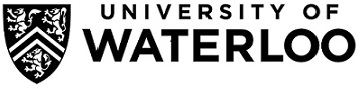 Program Revision TemplatePrior to form submission, review the content revision instructions and information regarding major/minor modifications. For questions about the form submission, contact Trevor Clews, Graduate Studies and Postdoctoral Affairs (GSPA).Faculty: Program: Program contact name(s): Form completed by:Description of proposed changes: Note: changes to courses and milestones also require the completion/submission of the SGRC Graduate Studies Course/Milestone Form. Section will expand to accommodate content.  Please include details here.  Is this a major modification to the program? Rationale for change(s):  Section will expand to accommodate content.  Please include details here.  Proposed effective date: 	Term:    Year: Current Graduate Studies Academic Calendar (GSAC) page (include the link to the web page where the changes are to be made): Please include link here.  How will students currently registered in the program be impacted by these changes? Section will expand to accommodate content.  Please include details here. Department/School approval date (mm/dd/yy): Reviewed by GSPA (for GSPA use only)   date (mm/dd/yy): Faculty approval date (mm/dd/yy): Senate Graduate & Research Council (SGRC) approval date (mm/dd/yy): Senate approval date (mm/dd/yy) (if applicable): Current Graduate Studies Academic Calendar content:Proposed Graduate Studies Academic Calendar content: Section will expand to accommodate content.  Strikethrough content that is to be deleted.Section will expand to accommodate content.  Underline content that is to be added.